Sort by number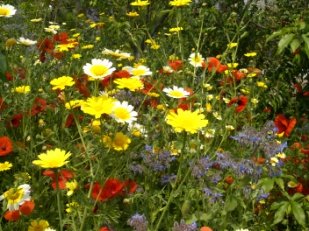 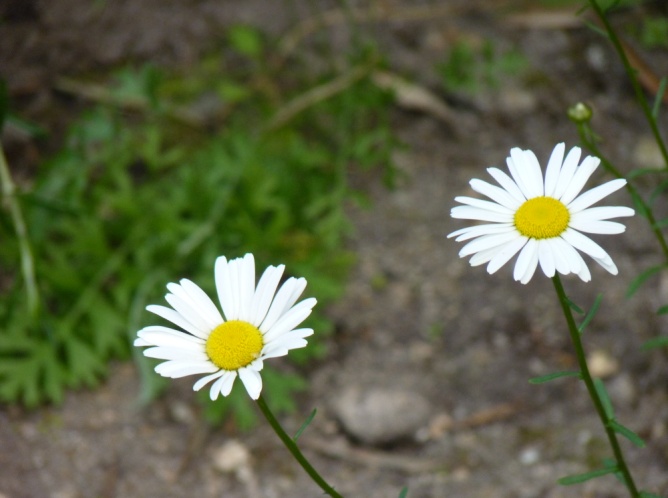 Take pictures like the above in your garden or take pictures of flowers whilst on a walk.One  flower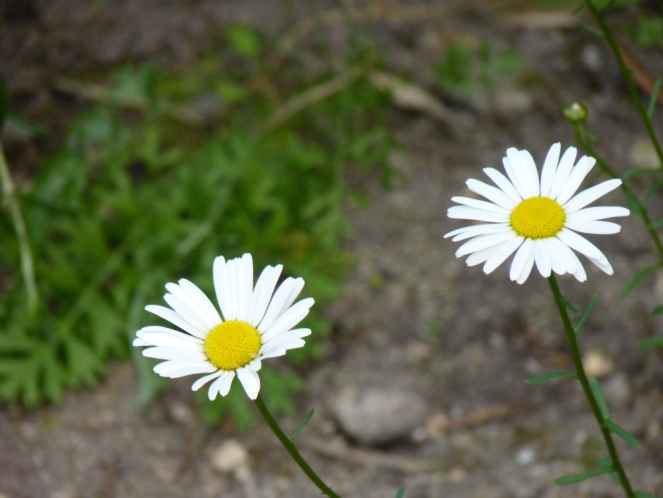 Lots of flowers